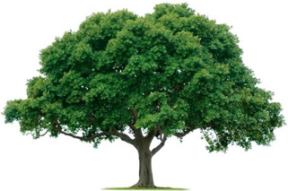 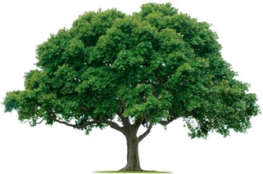 OAKRIDGE NEIGHBORHOOD ASSOCIATIONMonthly Board Meeting Monday, July 12, 2021, at 7:00 P.M.Zoom MeetingBoard Meeting MinutesCALL TO ORDER: Quorum (9 members present or 7 members for decisions under $500).See attached list of attendees. A quorum was met. The meeting opened at 7:05 PM.  MINUTES: Sharon Parrish, Secretary The June 7, 2021 Board Meeting minutes were reviewed.  The minutes were motioned for approval by David Parrish, seconded by Jackie Reynolds and approved unanimously.UPDATES: Scott Barnes reported the on the slate of committee members he has appointed.  See attached.The calendar for meetings events was discussed.  Since September vacations and September Labor Day weekend conflicts were identified, it was determined that the Board meeting would be September 13, 2021, at the Parrish home with a Zoom alternate.  Please comment to Scott Barnes on any other changes.For the next General Meeting, we should have Tommy Barnes and perhaps the Daytimers and/or the Women’s Group, and any City Council Updates.  Joan Nichols and Heather Englebretson will search for availability of presenters.   In terms of a location for the next General Meeting, Keith Engler and Cecile Labossiere proposed writing a letter to the Holford Recreation Center for the free use of that site.  David Parrish said he would follow up with details. Also, there was some discussion about in home meetings or some combination of in home and Zoom meetings.CRIME WATCH: We continue to excel at Crime and Safety statistics.  Several options for Neighborhood Night Out were briefly discussed including ethnic dishes.ENVIRONMENTAL:David Parrish reported that the grass would be mowed every other Wednesday. The Oakridge sign for Richland should be delivered tomorrow.  David will talk with Parks regarding tree trimming.  Keith motioned and Scott seconded $500 for medians on Ridge Oak.  Krystine Ma will be asked for a plan for medians.   Keith will add category to financials to monitor. MEMBERSHIP:  Last effort post notices on doors for those who have not joined.  Cecile will provide personal notes to previous members who have not rejoined this year.   Approximately 79 people attended the pop-up events.  306 members to date.  TREASURY: Keith raised idea of paying for storage unit by the year. Scott will check with the storage unit about the cost of monthly vs yearly payments.  For monthly financials see attached. COMMUNICATION: Heather Englebretson reported that the information for the August newsletter will be due July 15.The meeting was ADJOURNED at 8:41 PM.  (David Parrish motioned, Keith Engler seconded, all approved)NEXT BOARD MEETINGDate:  Monday, July 13, 2021Time: 7:00 PMLocation: Sharon and David Parrish and/or Zoom NEXT GENERAL MEMBERSHIP MEETINGDate: Thursday, September 23, 2021Time: 7:00 PMLocation: Zoom